Видеосеминар по аэромеханикеСеминар проходит в режиме телемоста ЦАГИ-ИТПМ СО РАН-СПбПУ-НИИМ МГУ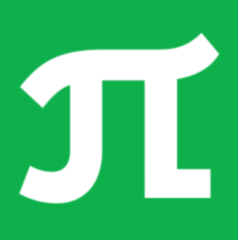 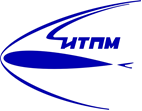 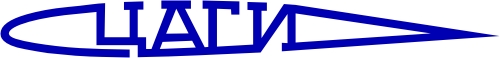 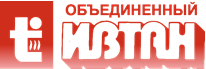 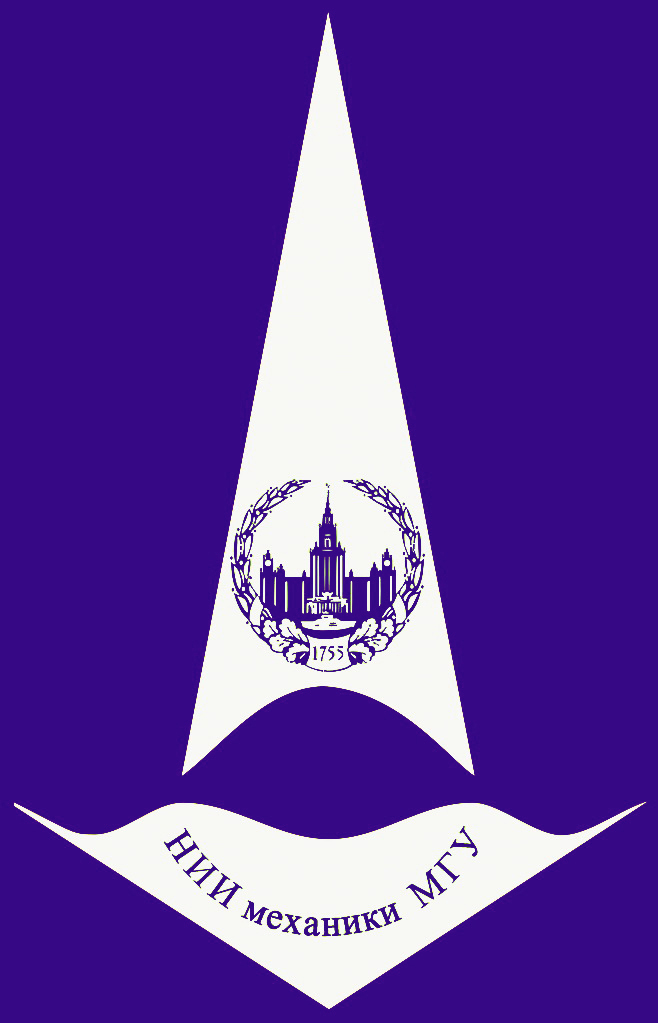    22 января       конференц-зал      в 11:002019                      корп. №8   22 января       конференц-зал      в 11:002019                      корп. №8ОСОБЕННОСТИ ИСПОЛЬЗОВАНИЯ ЧИСЛЕННОГО МОДЕЛИРОВАНИЯ ПРИ ПРОЕКТИРОВАНИИ ОБЪЕКТОВ МОРСКОЙ ТЕХНИКИ (online - трансляция из ФГУП «Крыловский государственный научный центр» )ОСОБЕННОСТИ ИСПОЛЬЗОВАНИЯ ЧИСЛЕННОГО МОДЕЛИРОВАНИЯ ПРИ ПРОЕКТИРОВАНИИ ОБЪЕКТОВ МОРСКОЙ ТЕХНИКИ (online - трансляция из ФГУП «Крыловский государственный научный центр» )Докладчик:Таранов Андрей Евгеньевич (ФГУП «Крыловский государственный научный центр»)AE_Taranov@ksrc.ruAE_Taranov@ksrc.ru